Контрольная работа по биологии  за 1 полугодие5 класс  1 вариант1.Наука, изучающая растенияА) биология    Б) зоология     В) ботаника    Г) экология2. Какие признаки характерны для всех живых организмов:
А). Активное передвижение             Б). Дыхание, питание, рост, размножение
В). Поглощение из почвы растворённых в воде минеральных солей
Г)  Образование органических веществ из неорганических3. Форму растительной клетке придаетА) ядро    Б) вакуоль    В) оболочка   Г) цитоплазма4 Органические вещества клетки, обеспечивающие хранение наследственной информации и передачу ее потомкамА) белки Б) жиры В) углеводы Г) нуклеиновые кислоты 5.Бактерии – это: А) Одноклеточные организмы, имеющие ядро.   Б) Одноклеточные организмы без ядра.В) Клетка, имеющая ядро и вакуоль.         Г) Клетки, имеющие пластиды.6. Каким образом можно рассмотреть клетки в кожице лука?
А). Рассмотреть кожицу невооружённым глазом
Б). Рассмотреть кожицу с помощью лупы
В). Сделать микропрепарат и рассмотреть его под микроскопом
Г) Сделать микропрепарат и рассмотреть его в лупу7. Цифрой 3 на рисунке обозначен: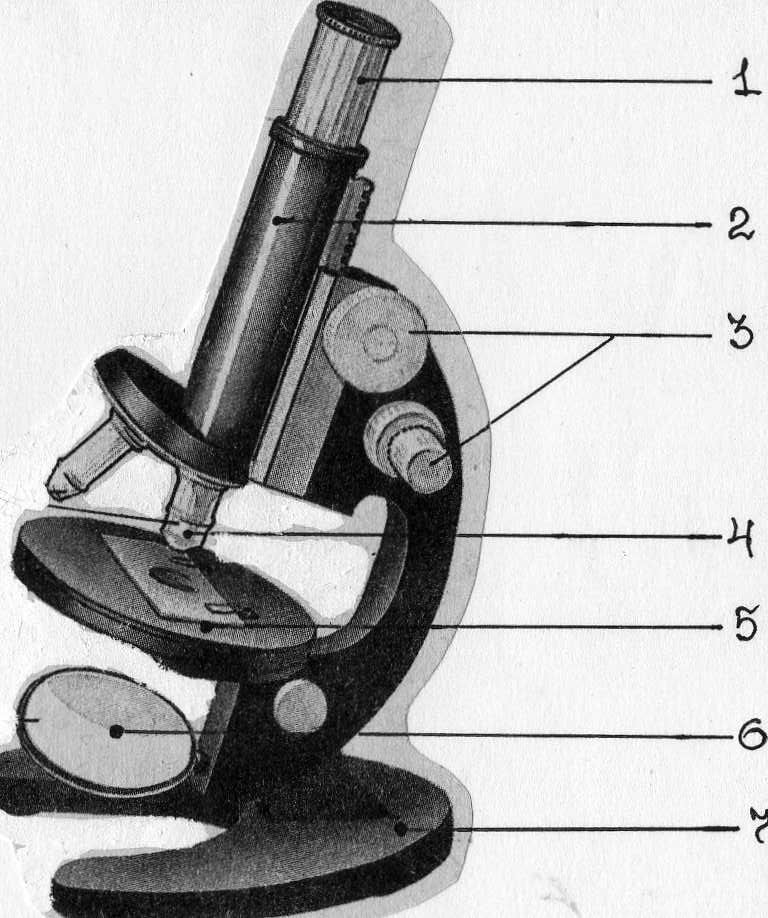             А)  окуляр                                Б) объектив            В)  винты                                 Г) зеркало8. К какому Царству живой природы относится организм, изображенный на рисунке:А) Бактерии    Б) Грибы     В) Животные     Г) Растения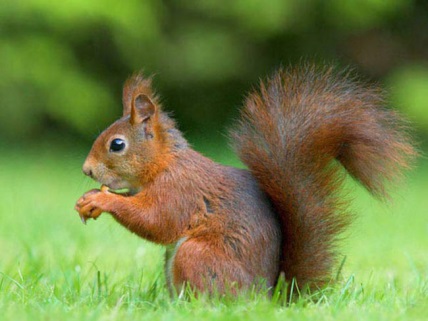 9.Установите соответствие10.Установите соответствие11. Установите правильную последовательность действий при работе с микроскопом.A). В отверстие предметного столика направить зеркалом светБ). Поставить штативом к себе на расстоянии 5-10 см от края столаB). Поместить препарат на предметный столикГ). Глядя в окуляр, медленно поворачивая винт, поднять тубус, пока не появится четкое изображение предметаД). Пользуясь винтом, плавно опустить тубус так, чтобы нижний край объектива оказался на расстоянии 1–2 мм от препарата12. Вставьте в текст «Строение клетки» пропущенные термины из предложенного перечня, используя при этом числовые обозначения.Каждая клетка имеет плотную прозрачную (А)________. Под ней находится живое бесцветное вязкое вещество – (Б)_____, которая медленно движется. Внутри клетки находятся небольшие тельца, которые называются – (В)_______. В центре клетки можно различить (Г) ________. С помощью электронного микроскопа было установлено, что ядро клетки имеет очень сложное строение, в нем находятся (Д)________.СПИСОК СЛОВ1. ядро    2. хлоропласт    3. цитоплазма    4.оболочка (мембрану)      5. вакуоль                          6. нуклеиновые кислоты    7. ОрганоидыМатрица ответов и критерии оценивания.Вариант 1.Задания 1-8: каждый верный ответ -1 балл. Всего -8 баллов.9. Каждое верное соответствие по 1 баллу. Всего – 5 баллов.10. Каждое верное соответствие по 1 баллу. Всего – 5 баллов.11. Каждое верное соответствие по 1 баллу. Всего – 5 баллов.12. Каждое верное соответствие по 1 баллу. Всего – 5 баллов.Всего 28 баллов.Оценка  «5» - 25-28 б.            Оценка  «4» - 24-19 б.Оценка  «3» - 10 -18 б.           Оценка   «2» - 9- 0 б.Строение и функцииОрганоидА)  в ней расположены все органоиды клетки1 ЦитоплазмаБ)  бесцветное вязкое вещество2.ХлоропластВ)  содержит пигмент хлорофиллГ)  содержит зеленый пигментД)  при сильном нагревании или замораживании разрушаетсяОрганизмСреда обитанияА) блоха1- воднаяБ)  кит2-.почвеннаяВ)  кобра3- наземно-воздушнаяГ)  крот4- тела живых организмовД) дятел